Приложение № 1 к отчету № 4-о от 21.12.2023Приведение в надлежащее состояние объектов электросетевого хозяйства садоводческих и огороднических некоммерческих товариществ (СНТ «Лесопильщик» и ТСН «Гранит») в 2022 годуТСН «Гранит»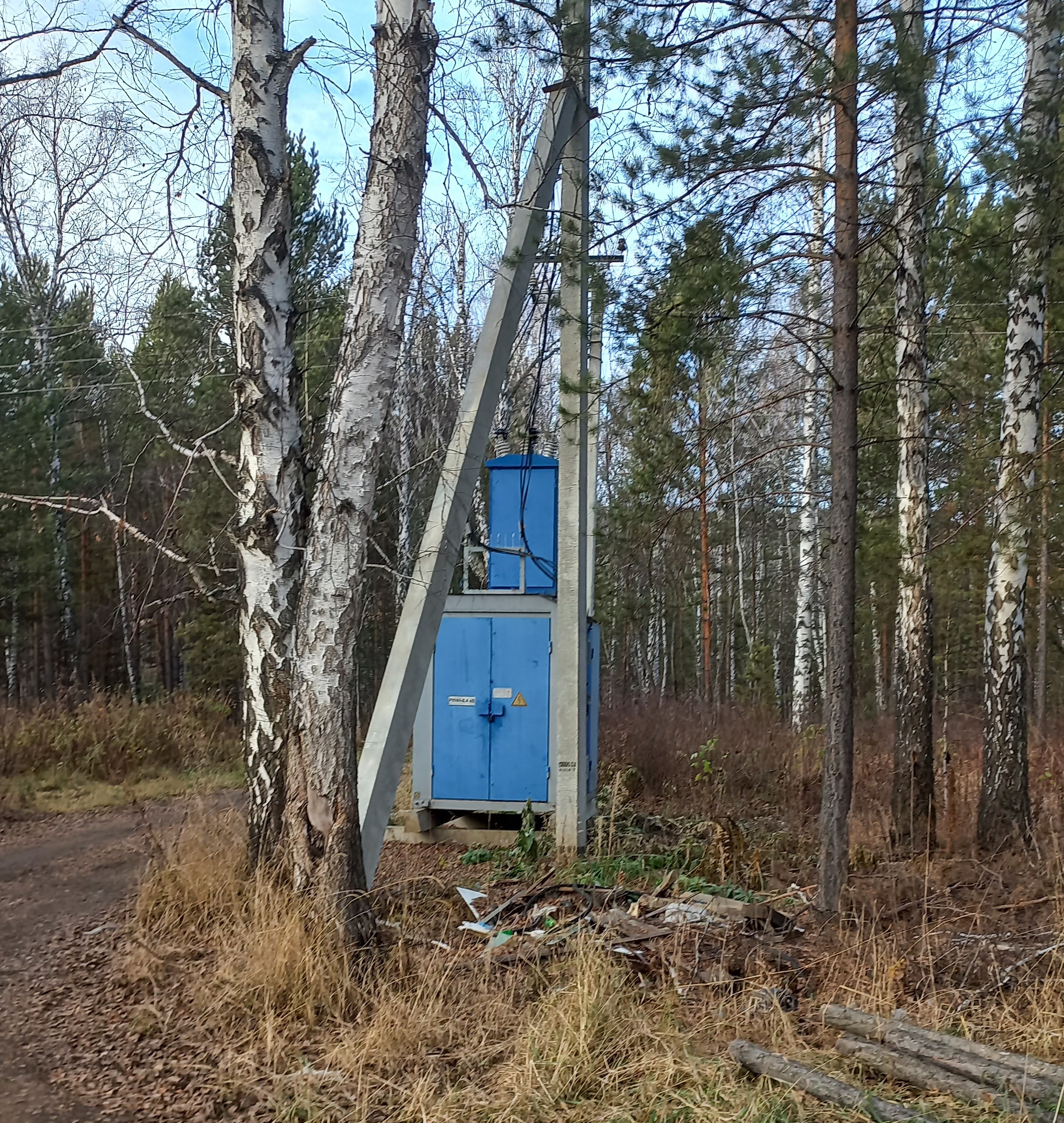 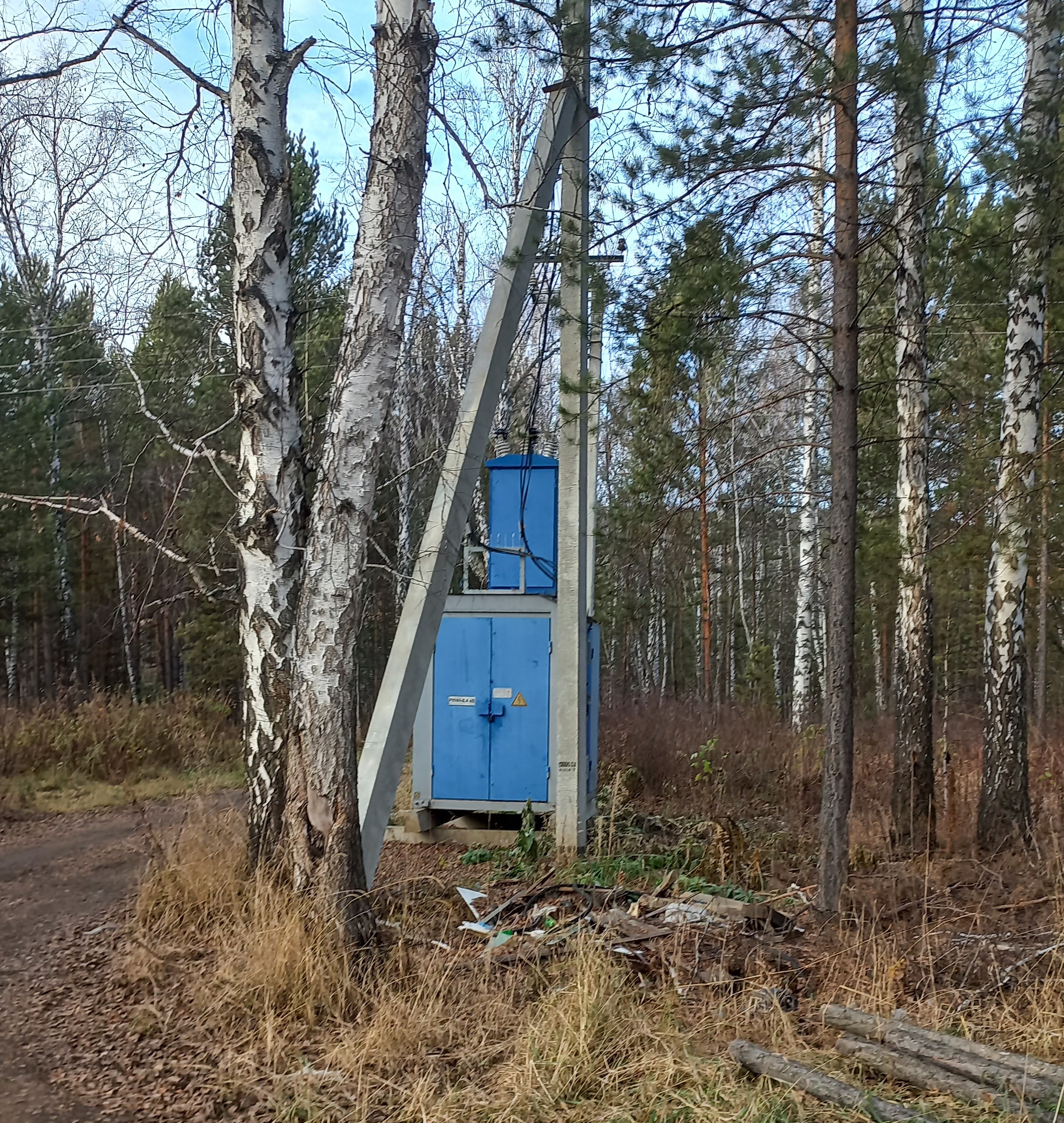 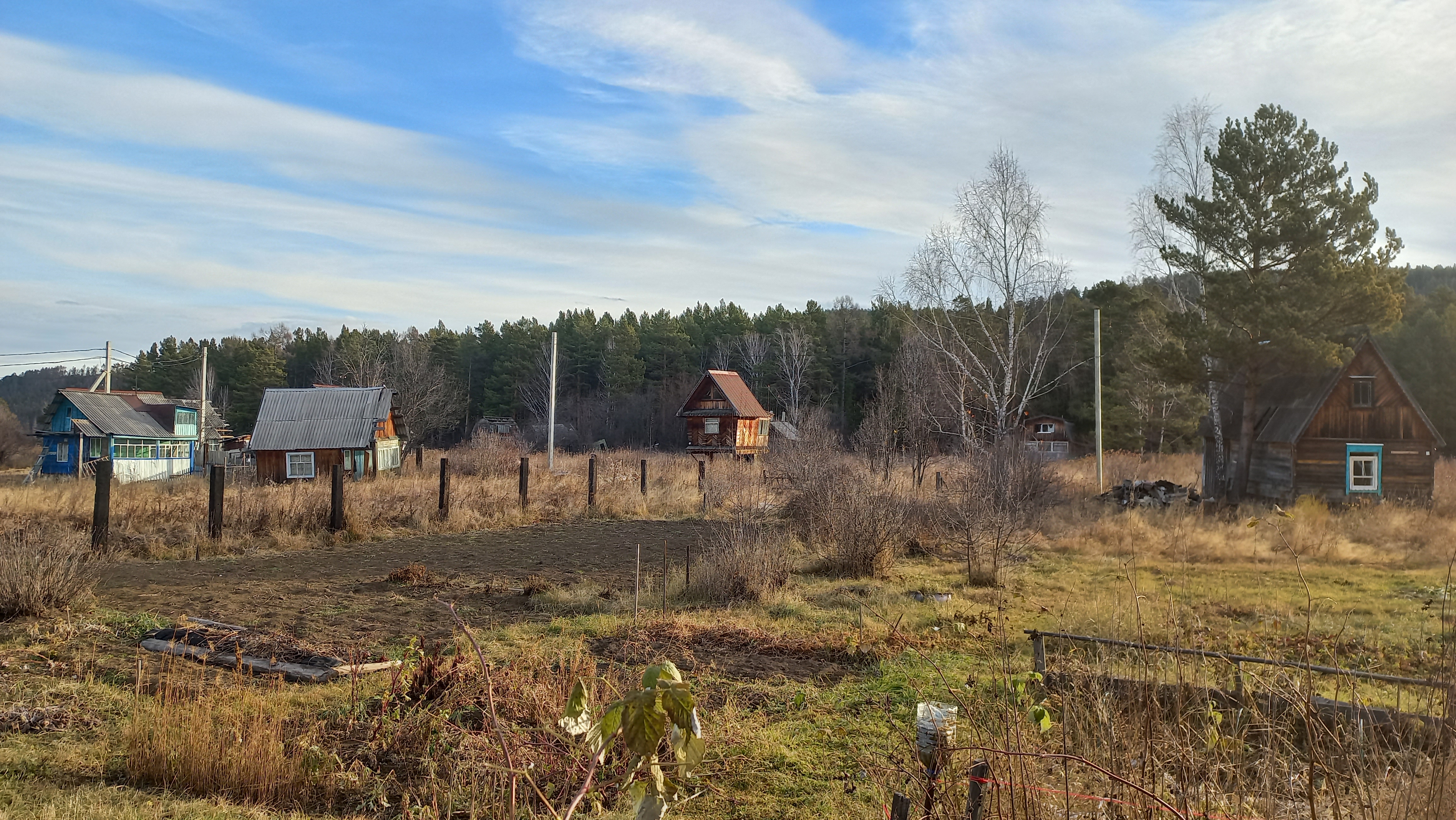 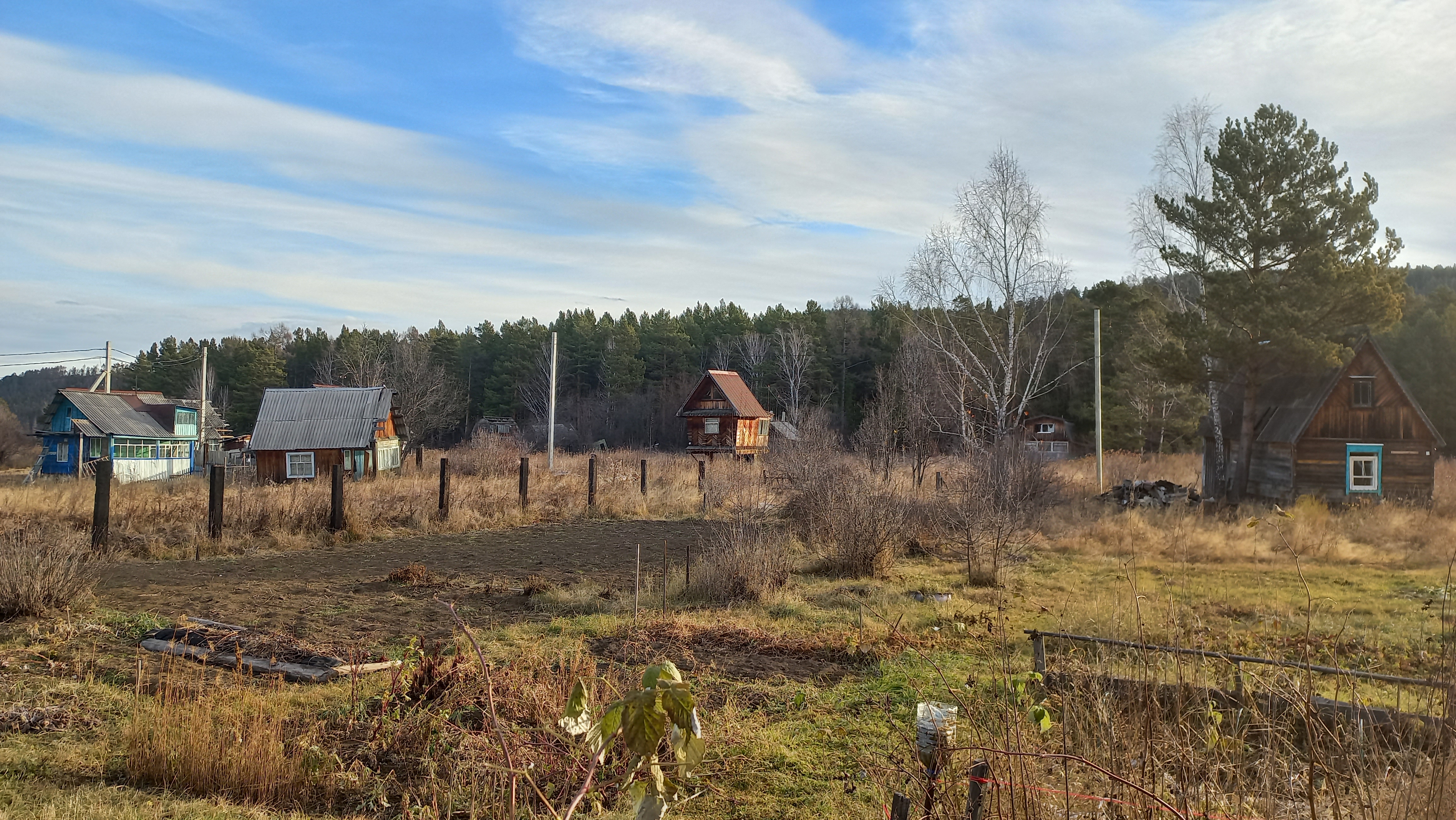 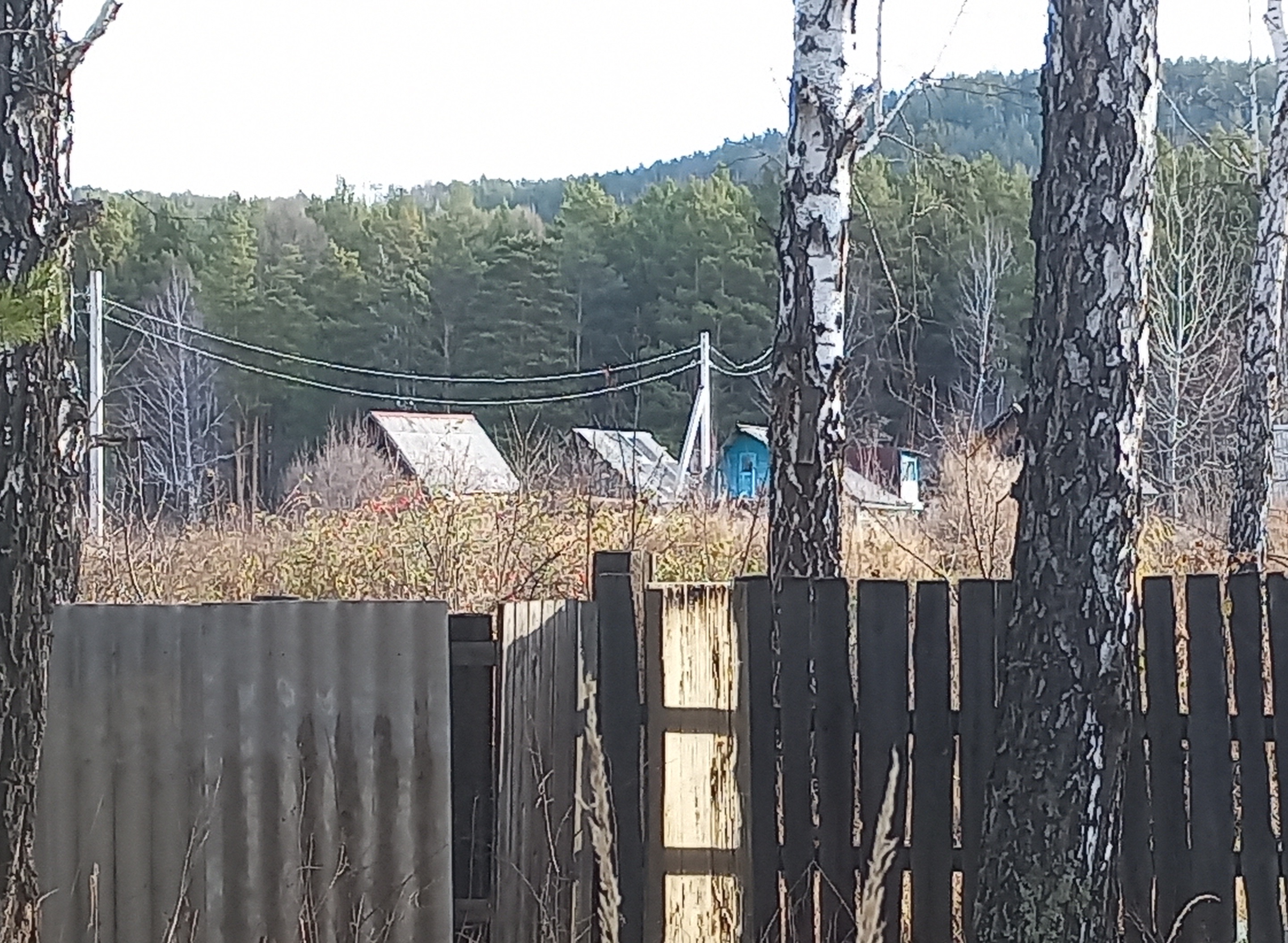 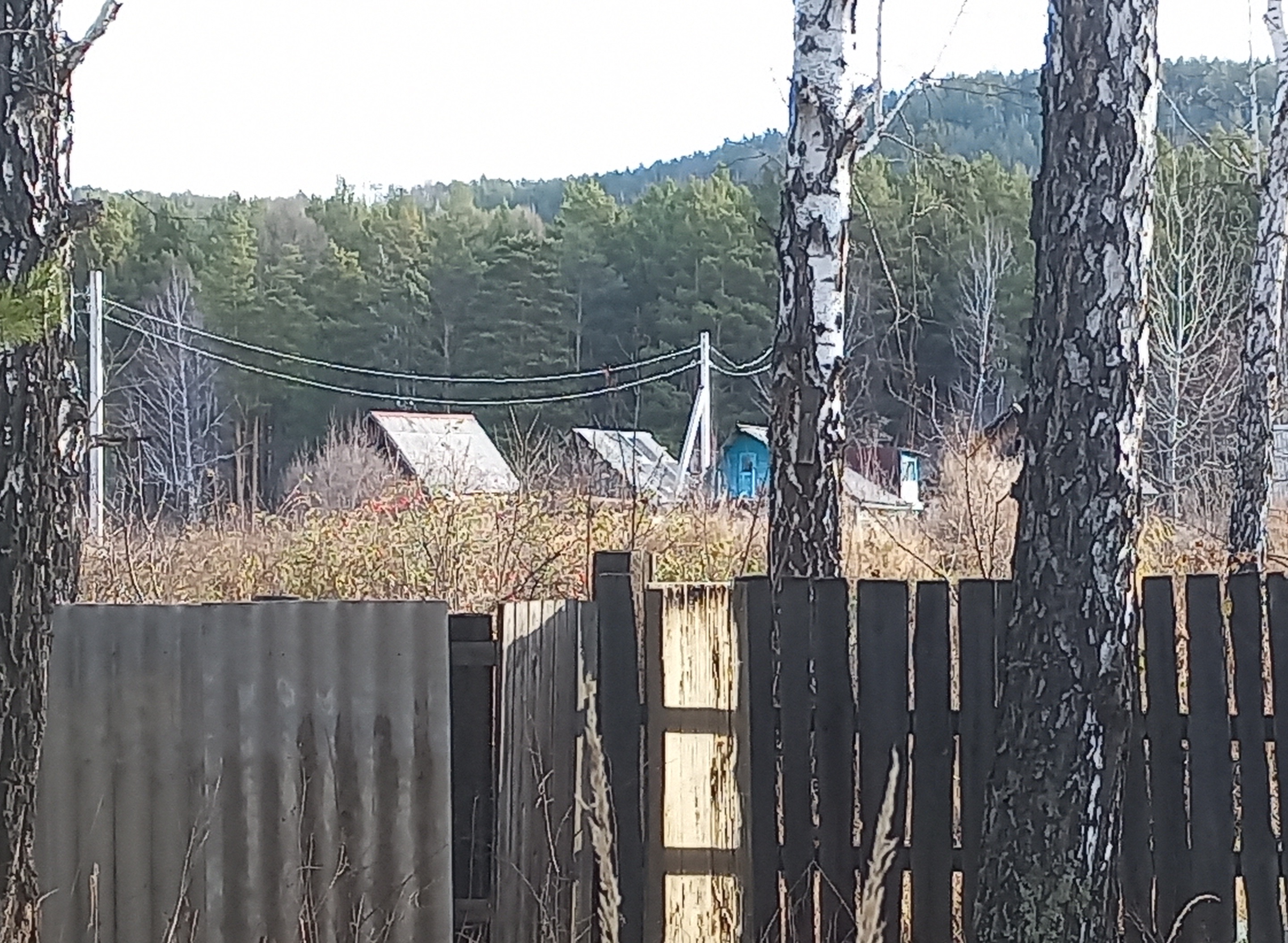 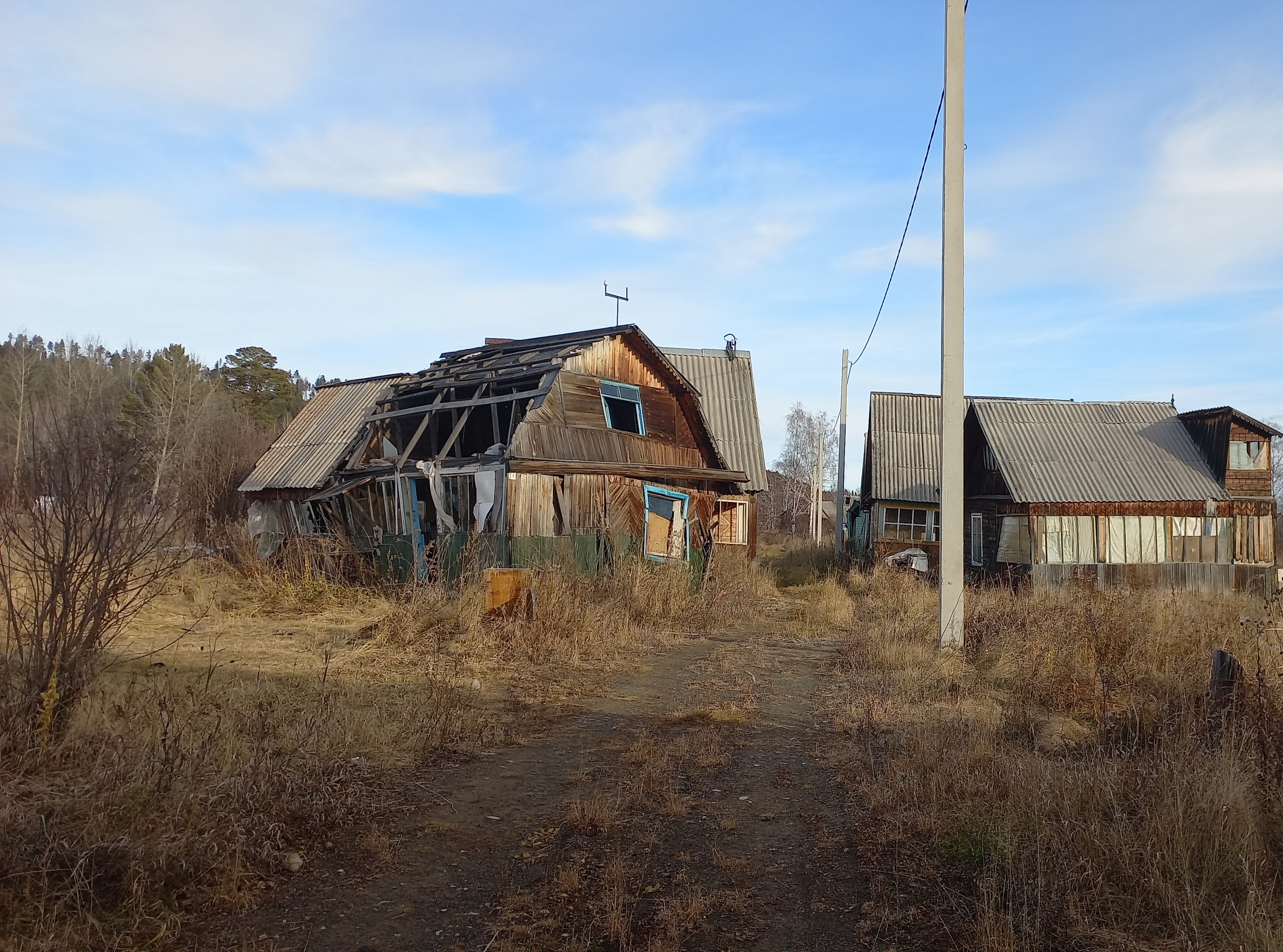 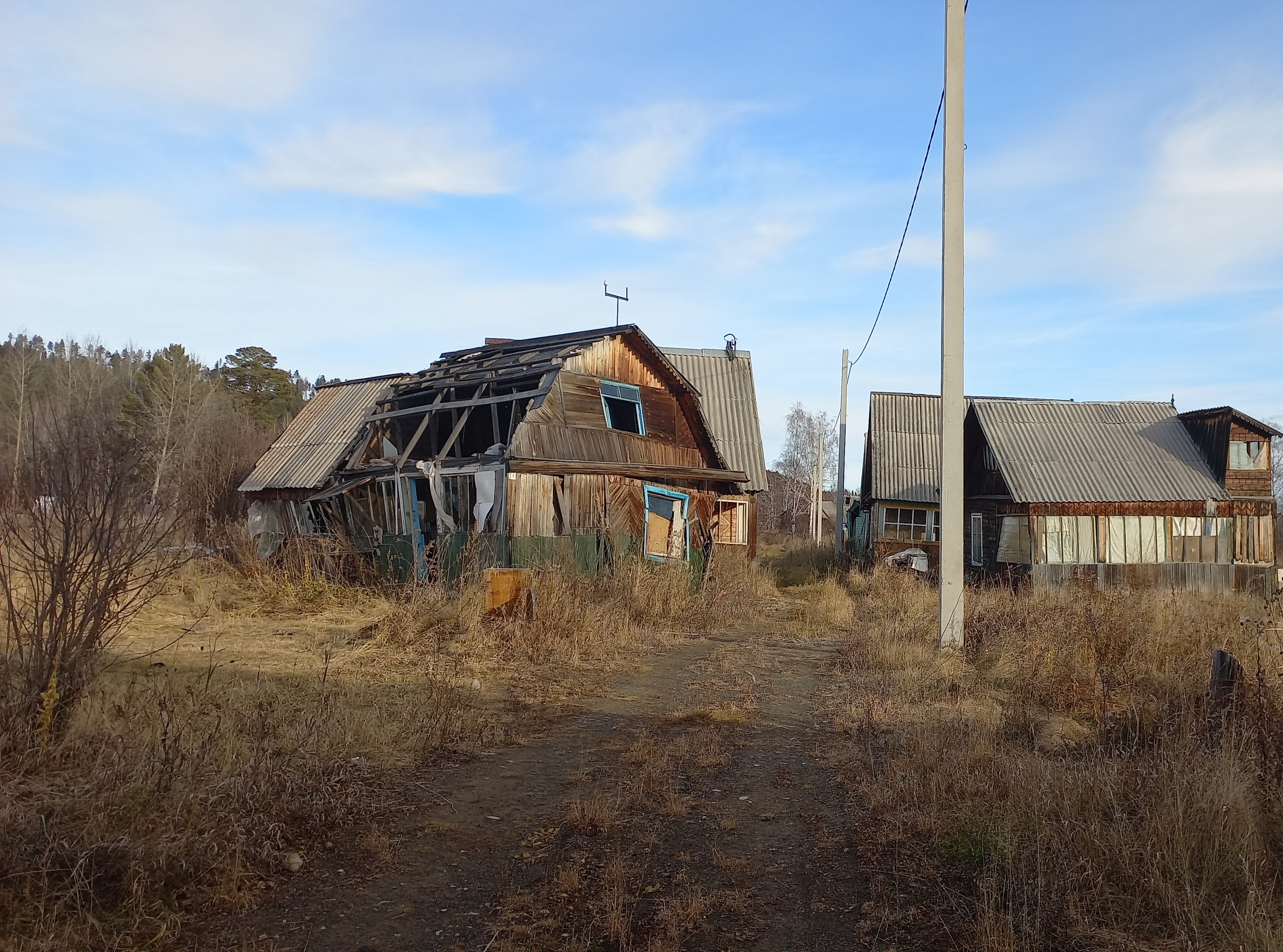 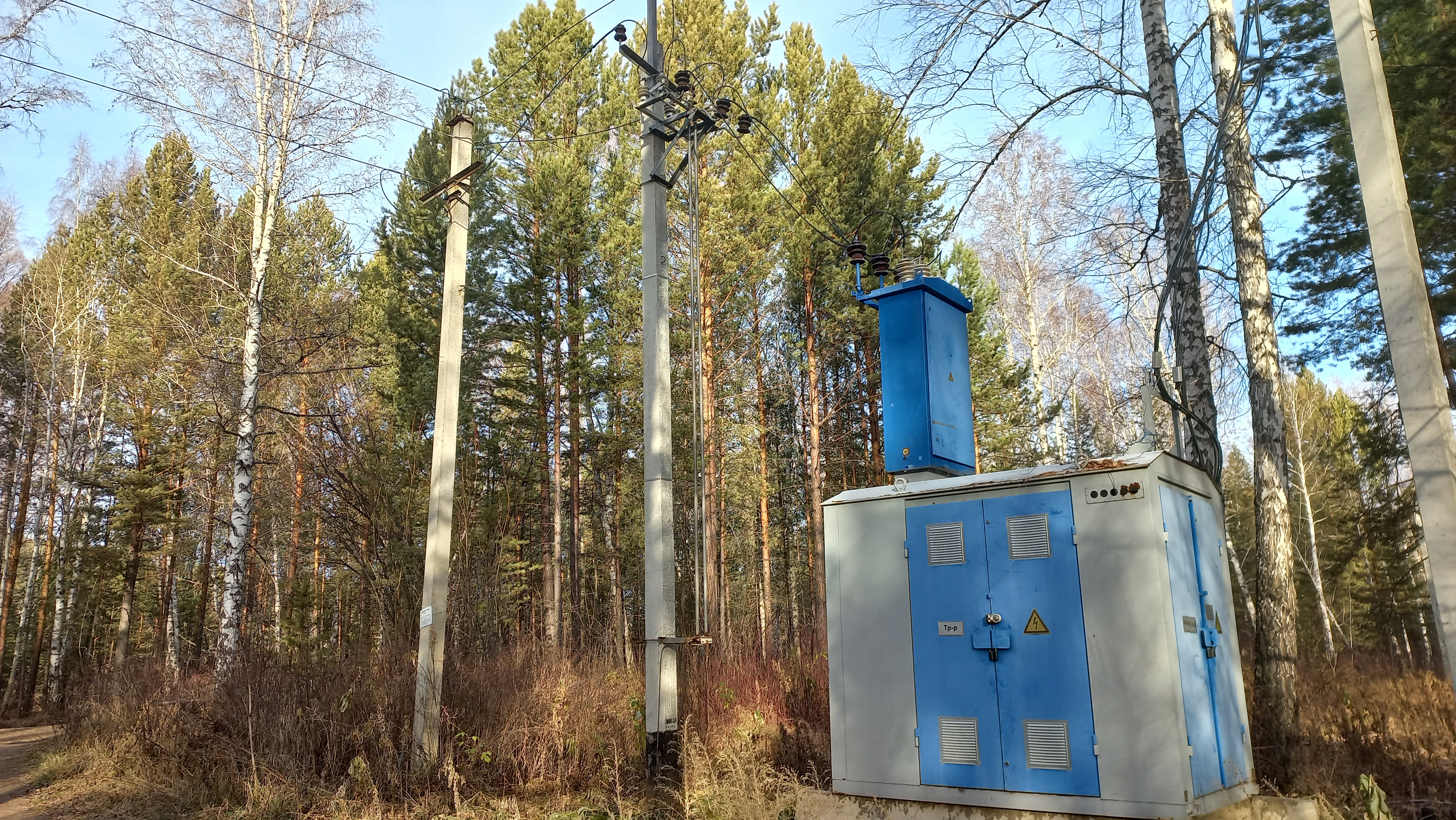 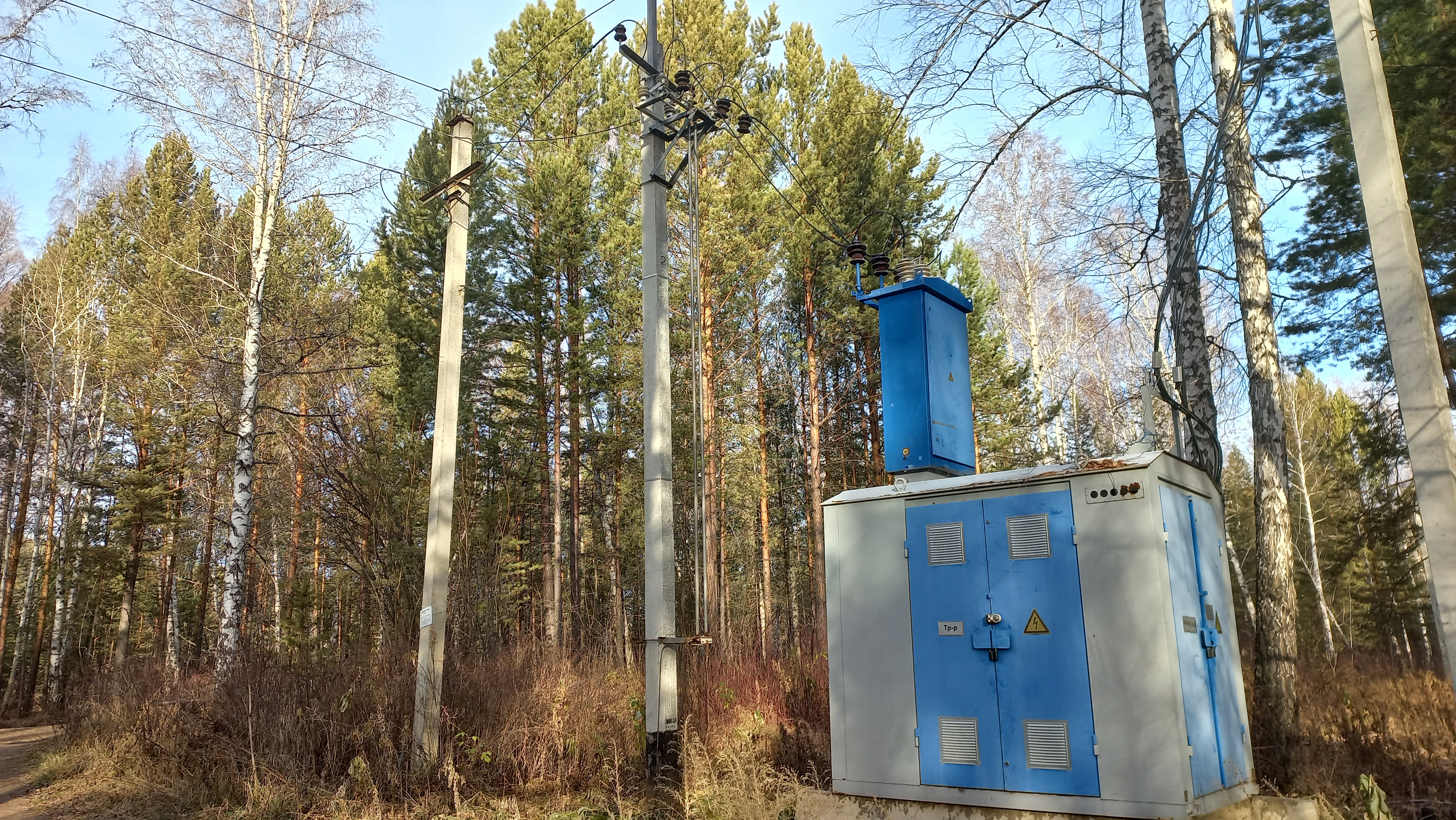 СНТ «Лесопильщик»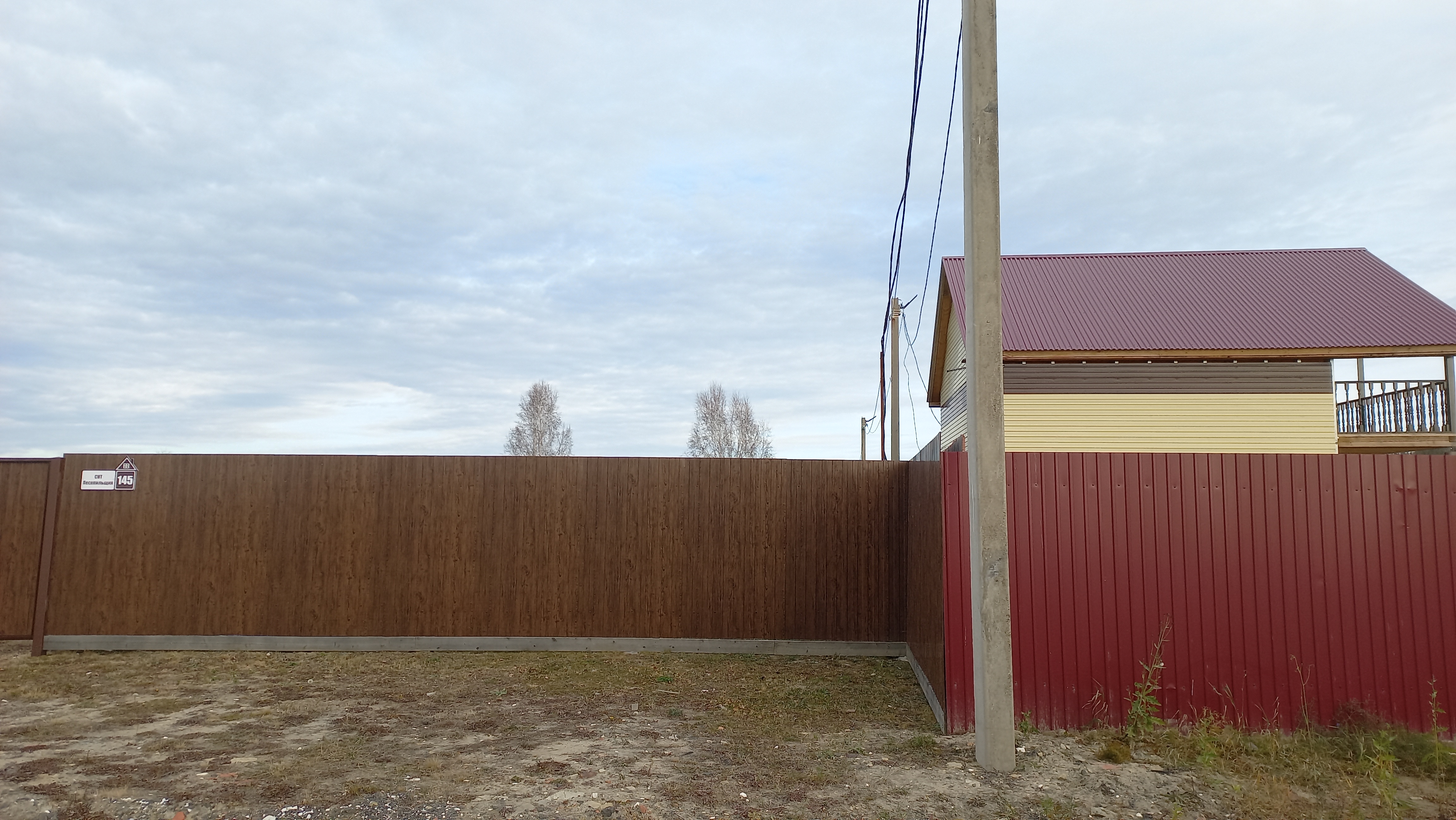 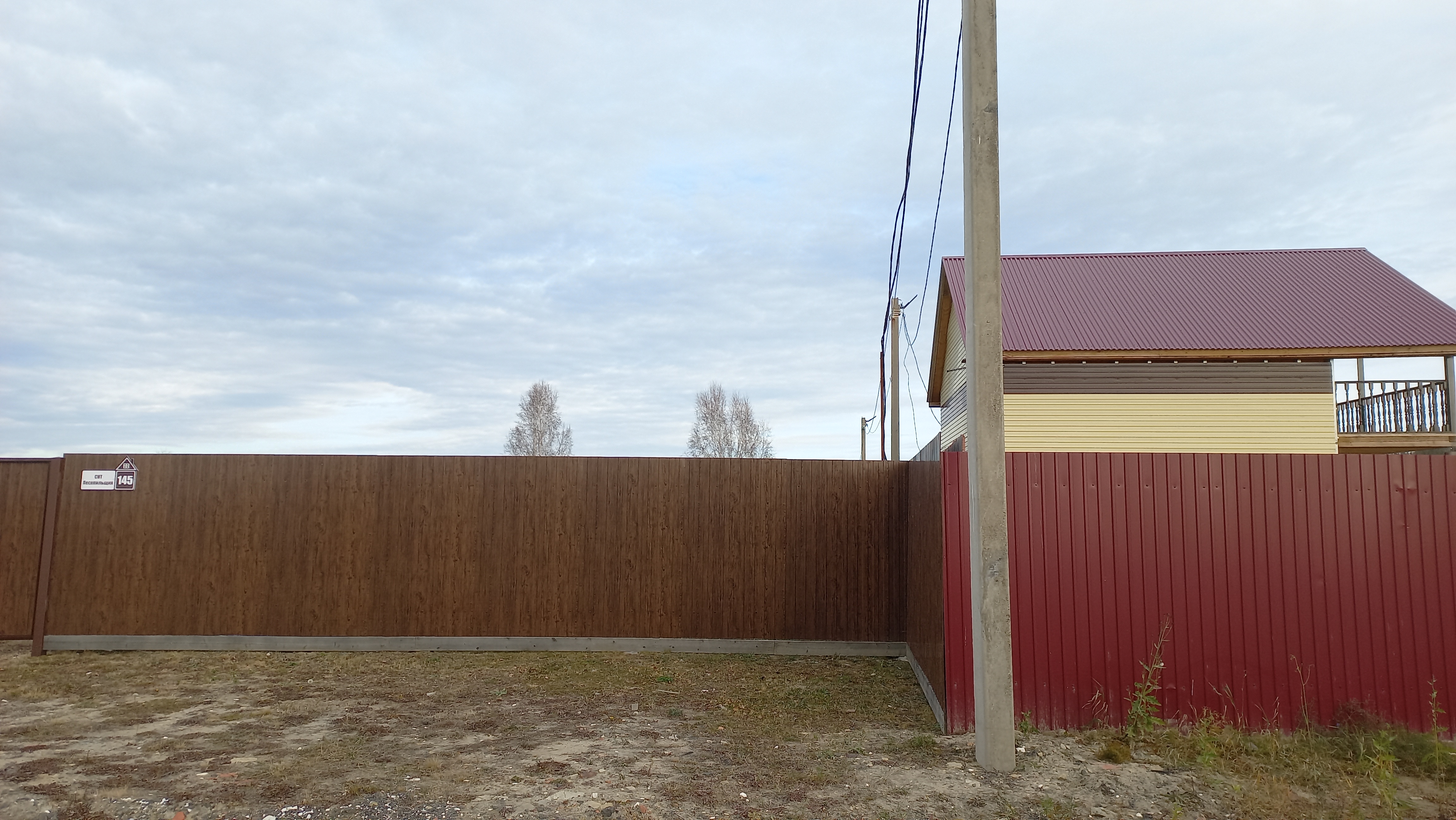 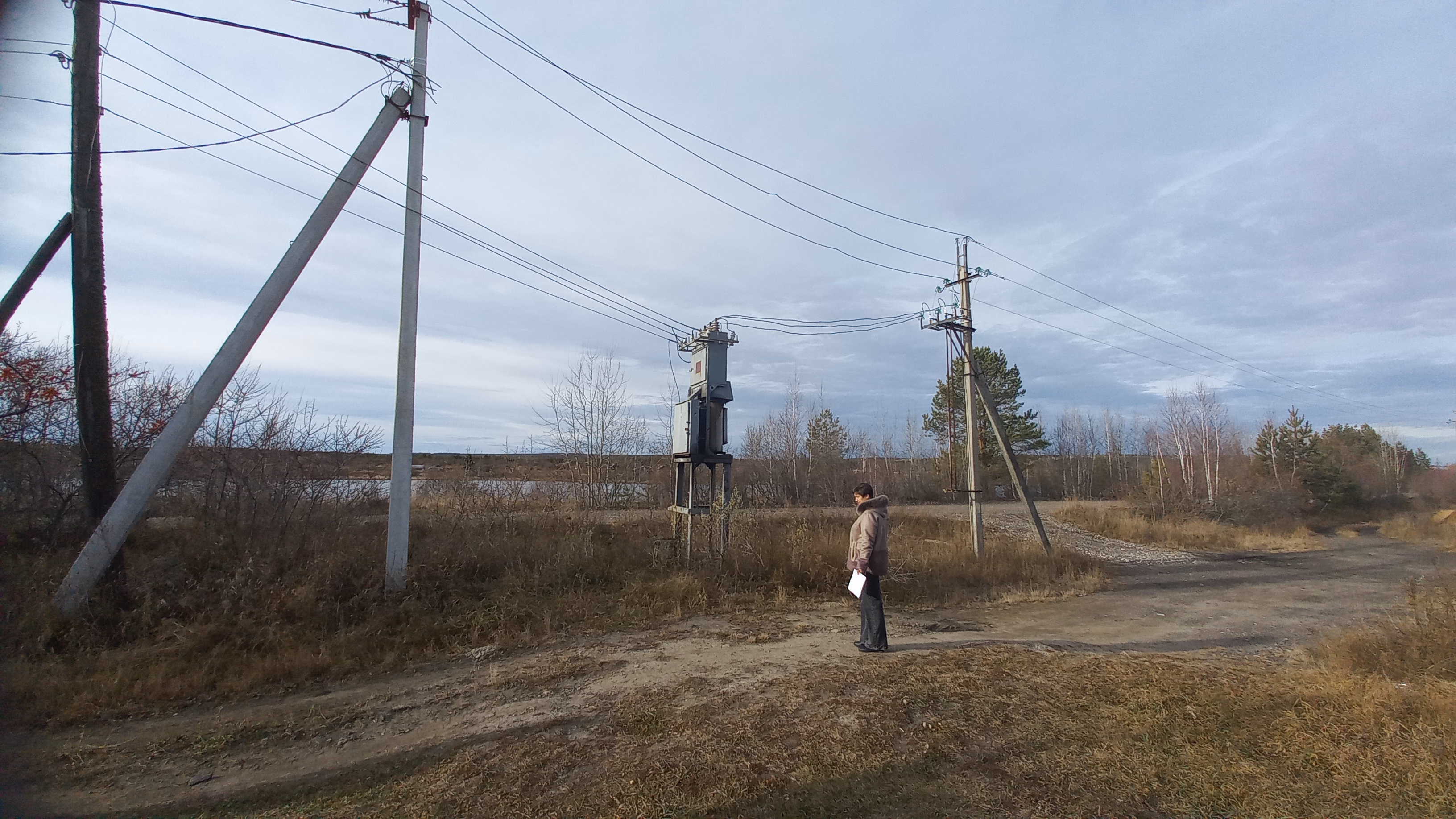 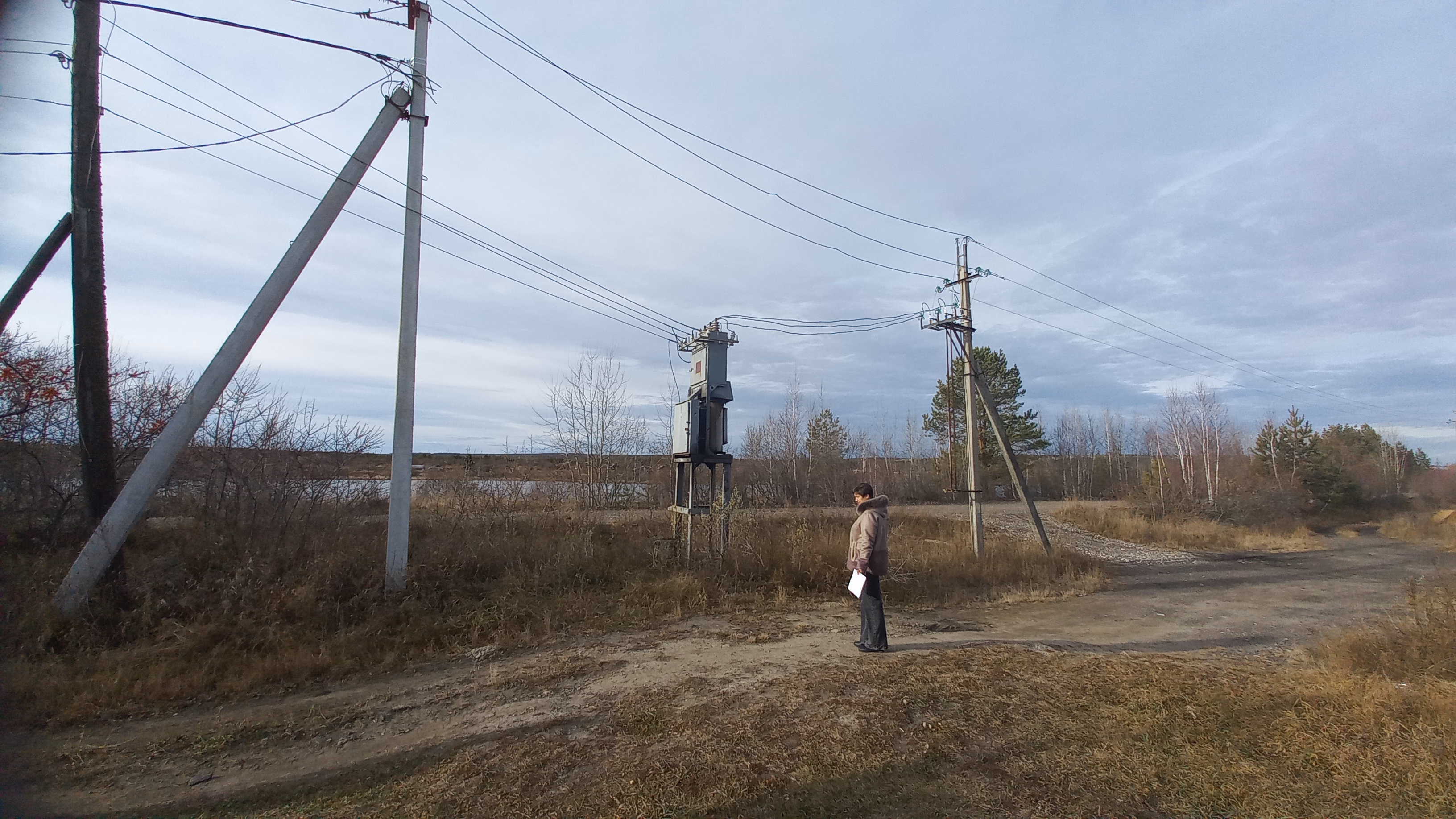 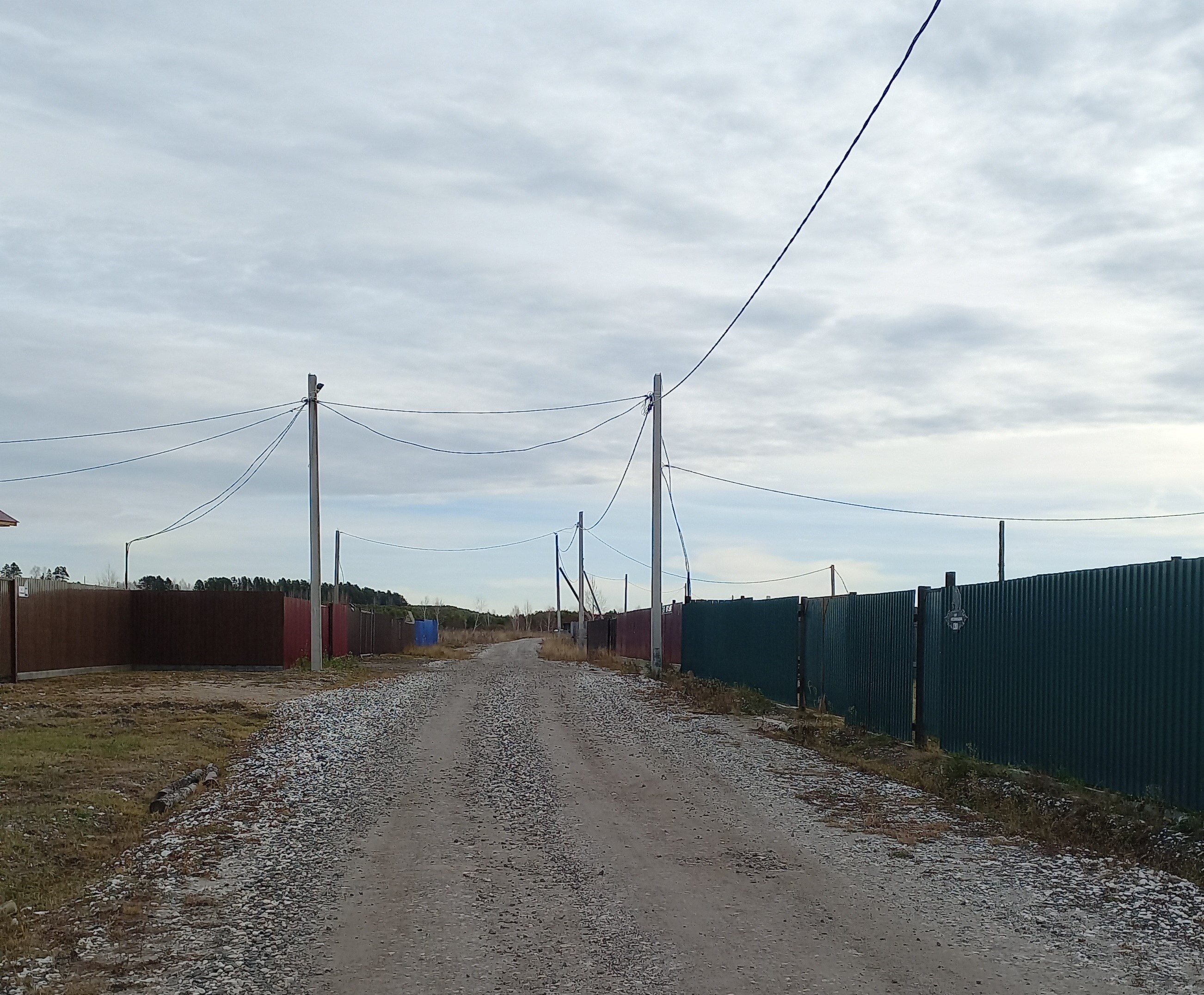 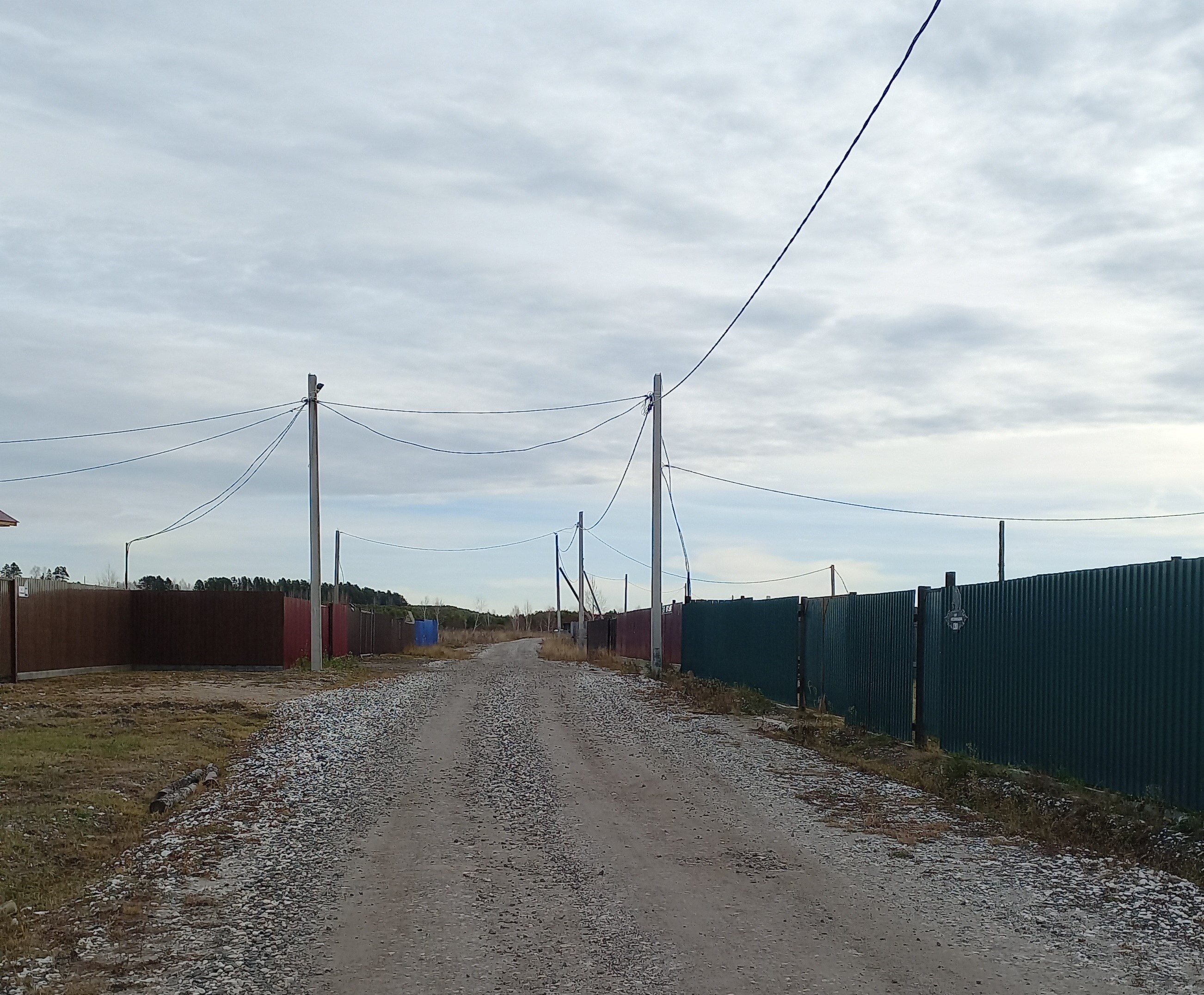 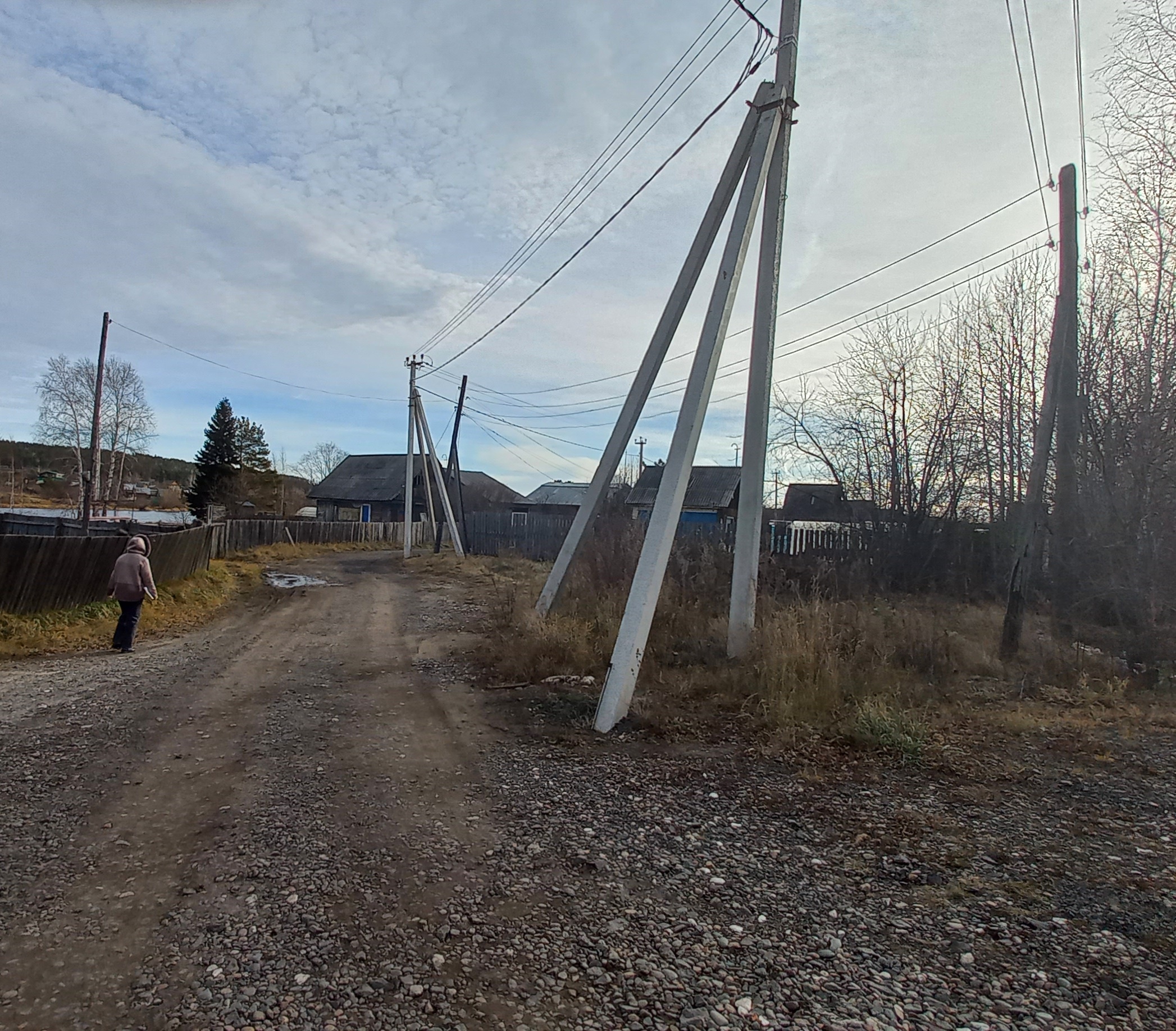 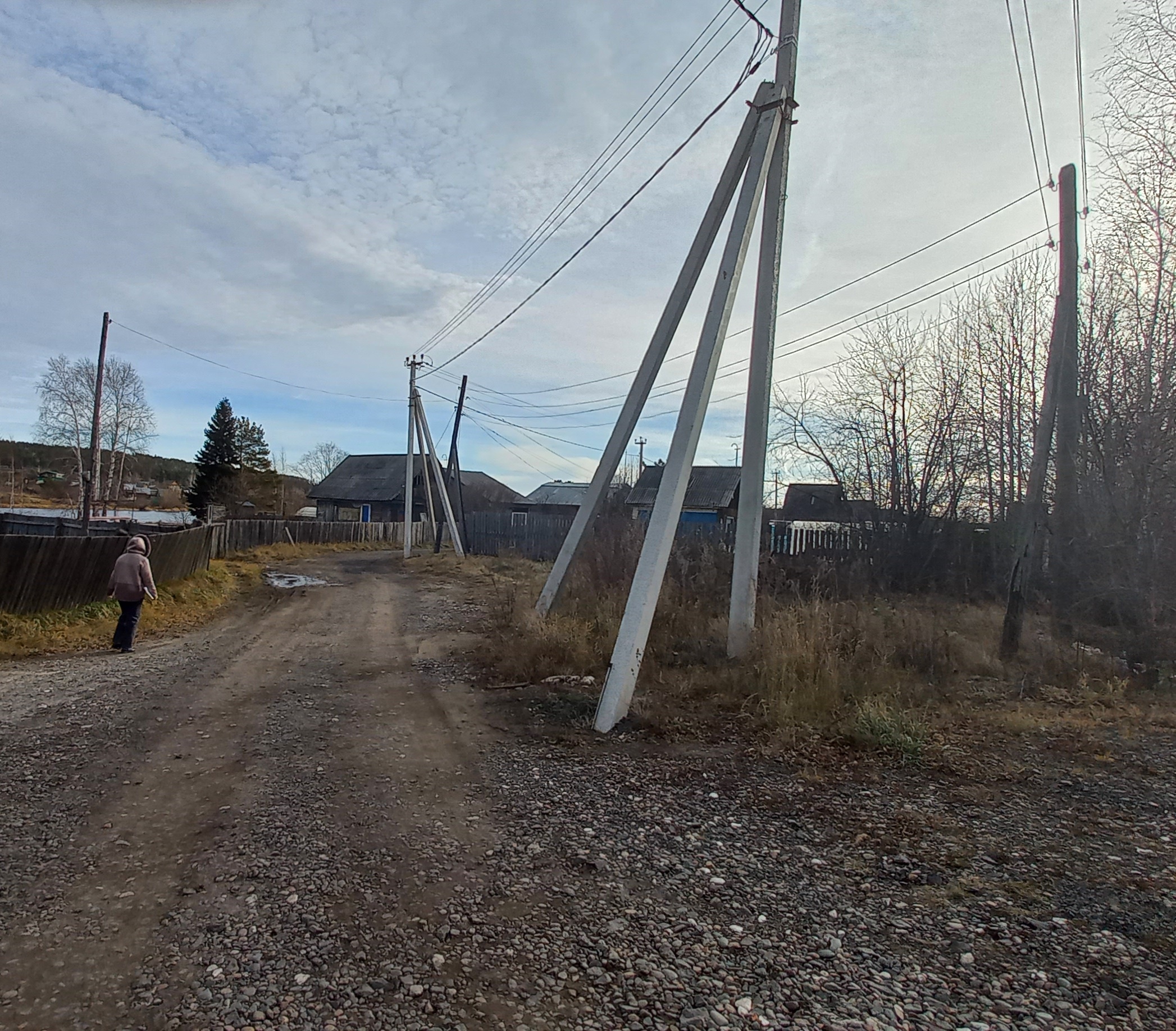 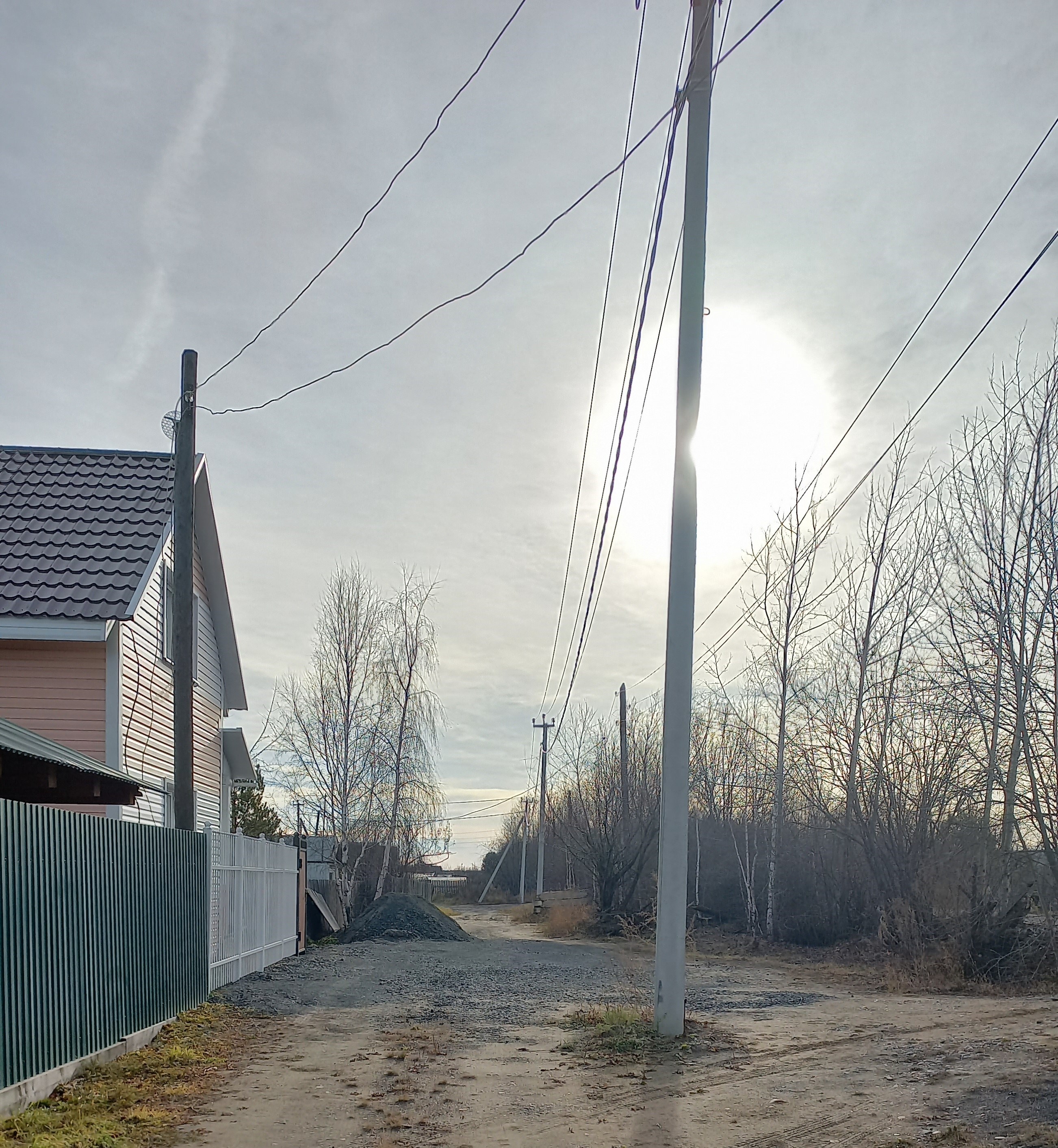 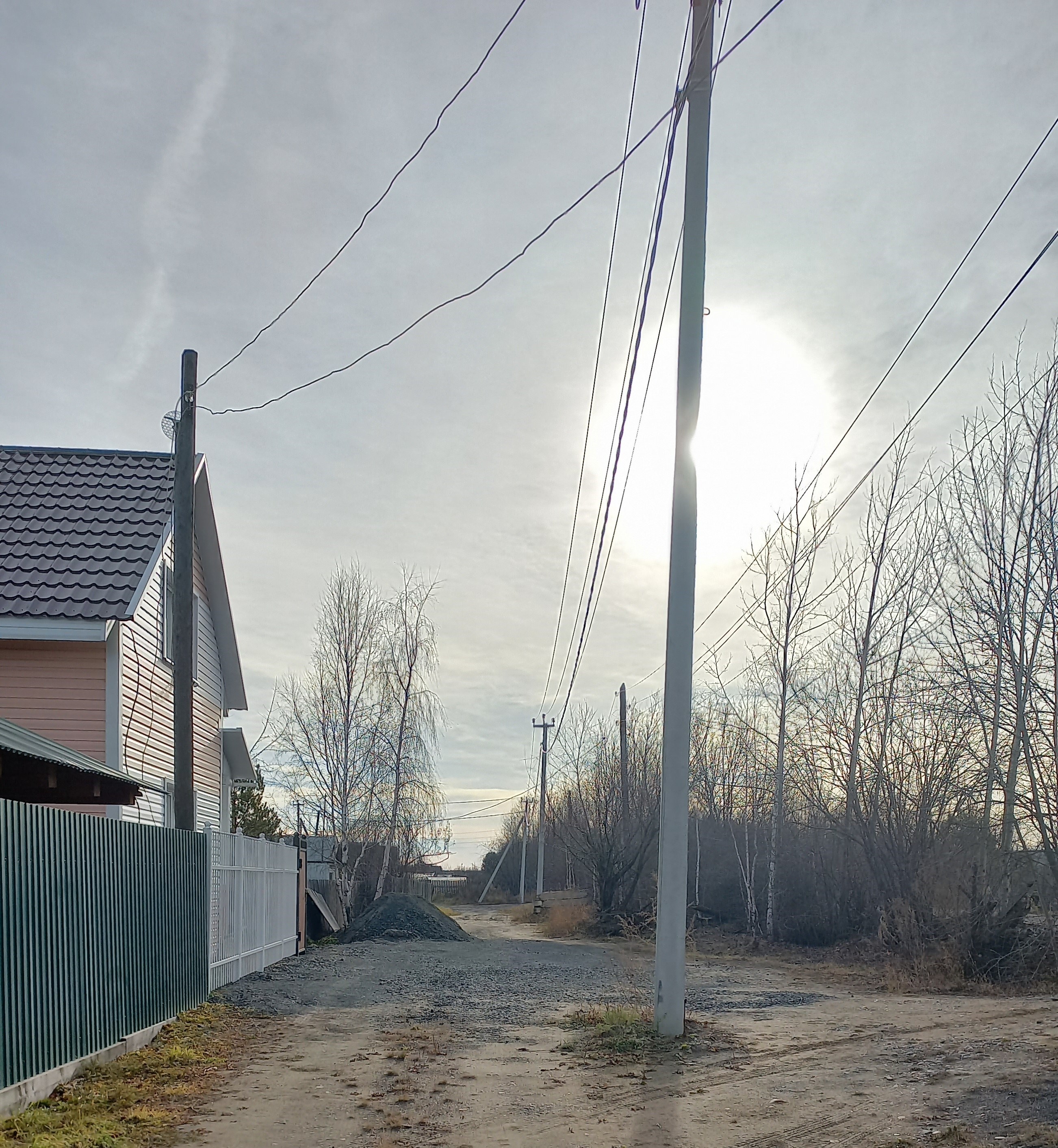 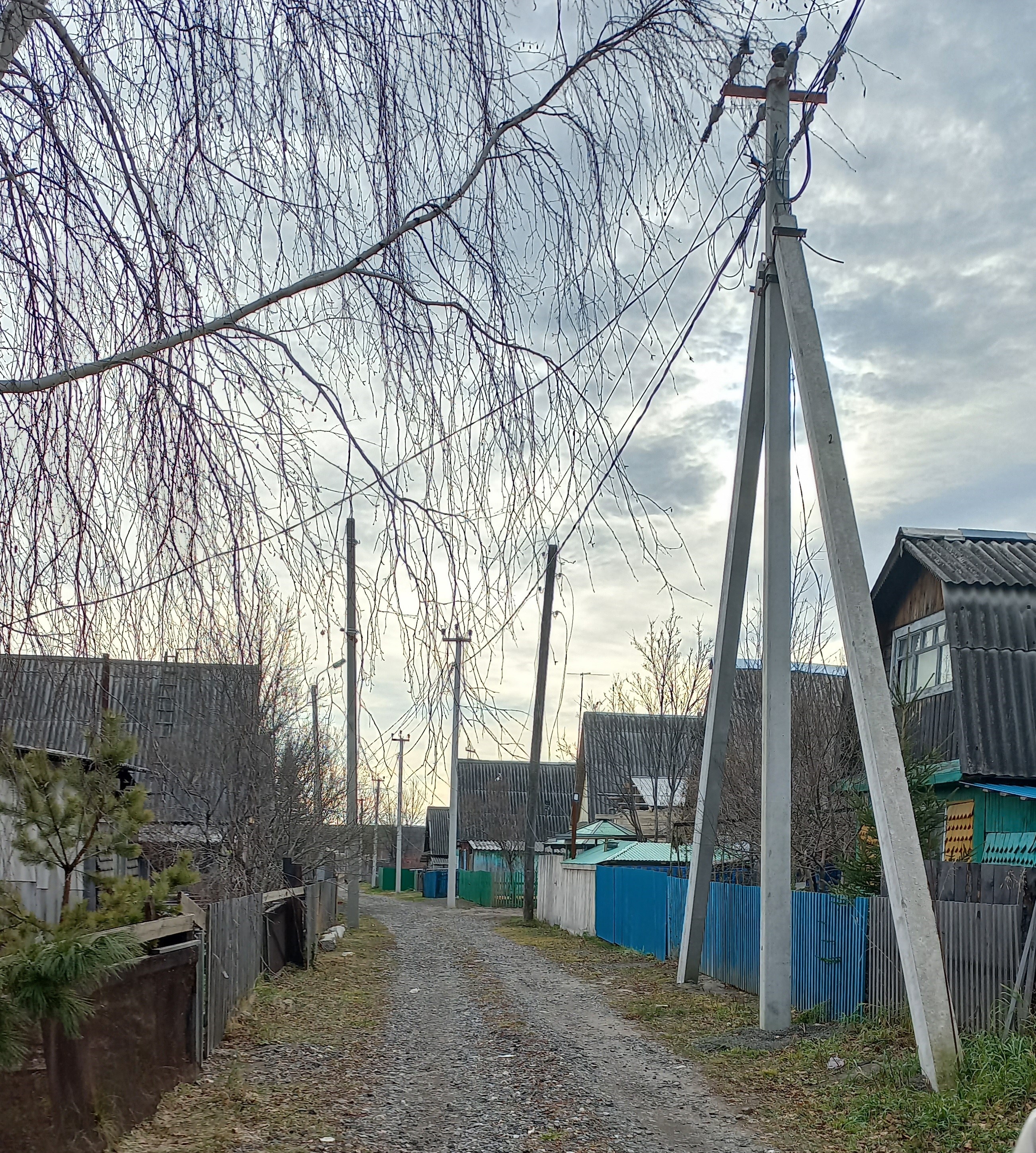 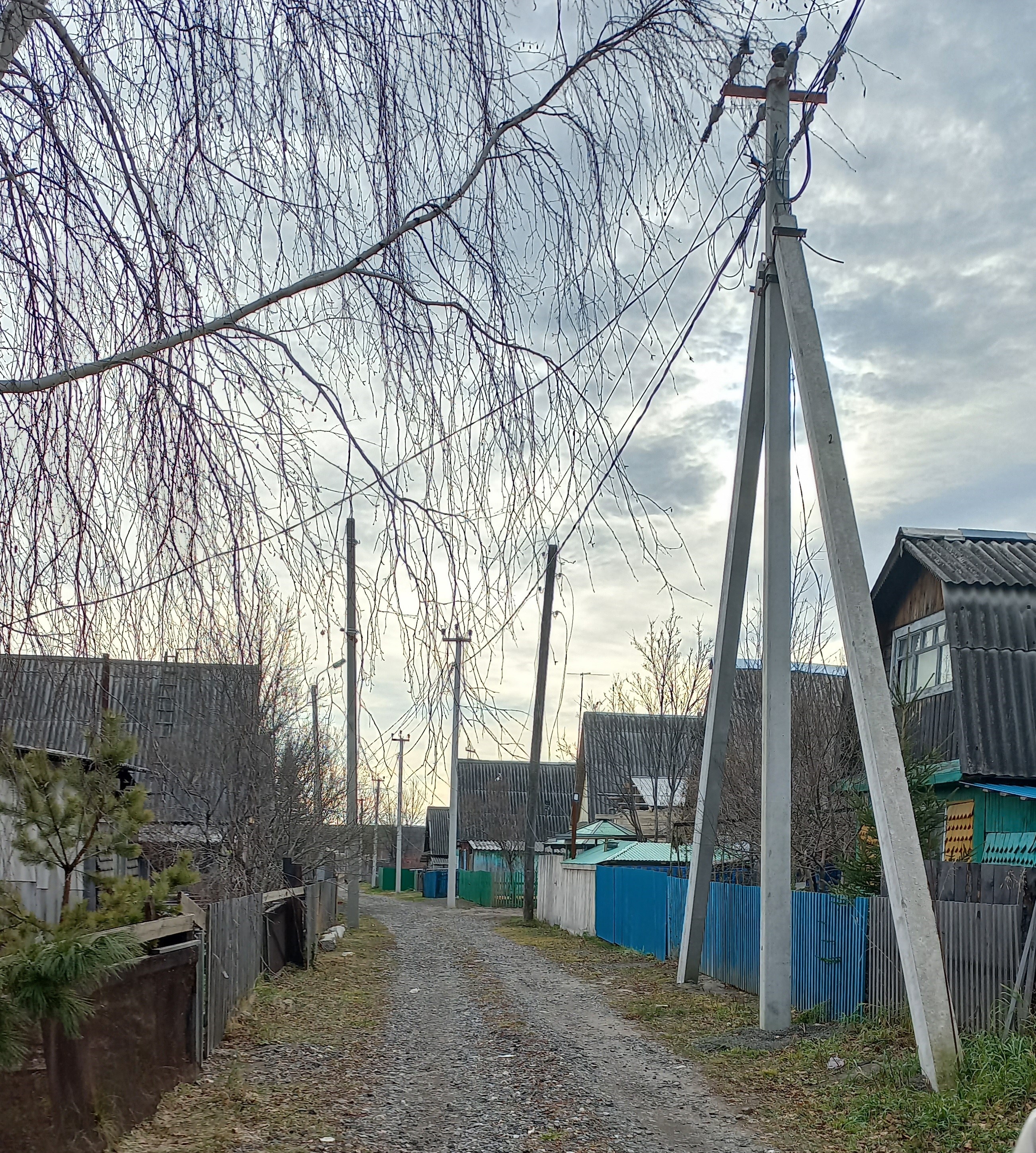 